Утвърдил: …………………..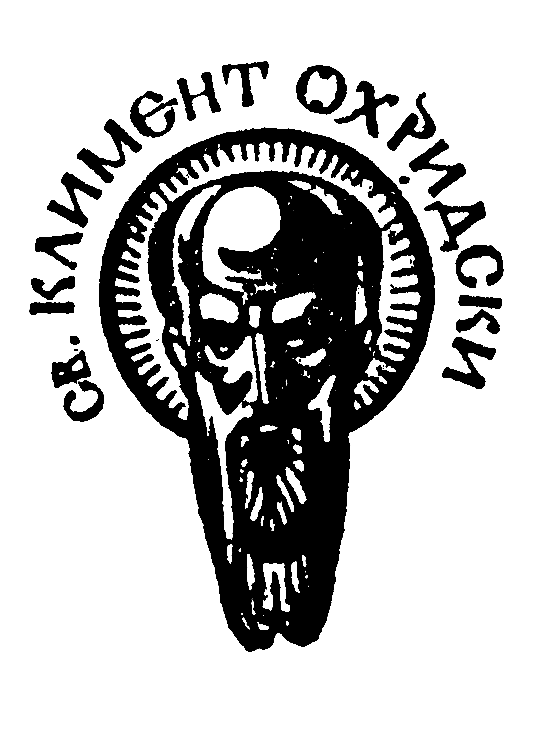 			ДеканДата .............................СОФИЙСКИ УНИВЕРСИТЕТ “СВ. КЛИМЕНТ ОХРИДСКИ”Факултет: ФилософскиСпециалност: (код и наименование)ФилософияМагистърска програма: (код и наименование)ФилософияУЧЕБНА ПРОГРАМАДисциплина: Парадоксите и тяхното философско значениеПреподавател: доц. д-р Росен ЛюцкановУчебно съдържание Конспект за изпитБиблиография Основна:Cave, P. 2009. This Sentence is False: An Introduction to Philosophical Paradoxes. London: Continuum.Clark, M. 2007. Paradoxes from A to Z, 2nd ed. New York: Routledge.Rescher, N. 2001. Paradoxes: Their Roots, Range, and Resolution. Chicago: Open Court.Sainsbury, R. 2009. Paradoxes, 3rd ed. Cambridge: Cambridge University Press.Допълнителна: Cook, R. 2013. Paradoxes. Cambridge: Polity Press.Lukowski, P. 2011. Paradoxes. Dordrecht: Springer.Olin, D. 2003. Paradox. Chesham: Acumen.Sorensen, R. 2003. A Brief History of Paradox. Oxford: Oxford University Press.Дата: 09.03.2021	Съставил:Росен ЛюцкановФФФУчебна заетостФормаХорариумАудиторна заетостЛекции30Аудиторна заетостСеминарни упражненияАудиторна заетостПрактически упражнения (хоспетиране)Обща аудиторна заетостОбща аудиторна заетост60Извънаудиторна заетостРефератИзвънаудиторна заетостДоклад/ПрезентацияИзвънаудиторна заетостНаучно есе20Извънаудиторна заетостКурсов учебен проектИзвънаудиторна заетостУчебна екскурзияИзвънаудиторна заетостСамостоятелна работа в библиотека или с ресурси40Извънаудиторна заетостИзвънаудиторна заетостОбща извънаудиторна заетостОбща извънаудиторна заетост60ОБЩА ЗАЕТОСТОБЩА ЗАЕТОСТ120Кредити аудиторна заетостКредити аудиторна заетост2,5Кредити извънаудиторна заетостКредити извънаудиторна заетост2,5ОБЩО ЕКСТОБЩО ЕКСТ5№Формиране на оценката по дисциплината% от оценкатаТест20%Участие в упражнения20%Есе60%Анотация на учебната дисциплина:Анотация на учебната дисциплина:Анотация на учебната дисциплина:Във философията добрите въпроси са по-важни от добрите отговори (дори когато изобщо ги има). По тази причина парадоксите, които поставят редица фундаментални въпроси, останали до този момент без убедителен отговор, са от първостепенно философско значение. Известна е сентенцията на Бъртранд Ръсел, според която за философите парадоксът е същото, което за астрономите е телескопът. Тази аналогия цели да покаже, че освен източник на нови въпроси, парадоксите са и средство за проверка на старите ни теории. Изхождайки от това разбиране, курсът предлага систематичен обзор на основните главоблъсканици от този тип, поставяйки акцент върху съвременните им версии и рецепции. Изложението е ориентирано към обсъждане на конкретни понятия и типични аргументативни схеми. Целта му е не историко-философски обзор на тази обширна тема, а  изграждане на практически умения за анализ на аргументи и набелязване на ключови теми, чийто анализ студентите ще могат да продължат сами.Във философията добрите въпроси са по-важни от добрите отговори (дори когато изобщо ги има). По тази причина парадоксите, които поставят редица фундаментални въпроси, останали до този момент без убедителен отговор, са от първостепенно философско значение. Известна е сентенцията на Бъртранд Ръсел, според която за философите парадоксът е същото, което за астрономите е телескопът. Тази аналогия цели да покаже, че освен източник на нови въпроси, парадоксите са и средство за проверка на старите ни теории. Изхождайки от това разбиране, курсът предлага систематичен обзор на основните главоблъсканици от този тип, поставяйки акцент върху съвременните им версии и рецепции. Изложението е ориентирано към обсъждане на конкретни понятия и типични аргументативни схеми. Целта му е не историко-философски обзор на тази обширна тема, а  изграждане на практически умения за анализ на аргументи и набелязване на ключови теми, чийто анализ студентите ще могат да продължат сами.Във философията добрите въпроси са по-важни от добрите отговори (дори когато изобщо ги има). По тази причина парадоксите, които поставят редица фундаментални въпроси, останали до този момент без убедителен отговор, са от първостепенно философско значение. Известна е сентенцията на Бъртранд Ръсел, според която за философите парадоксът е същото, което за астрономите е телескопът. Тази аналогия цели да покаже, че освен източник на нови въпроси, парадоксите са и средство за проверка на старите ни теории. Изхождайки от това разбиране, курсът предлага систематичен обзор на основните главоблъсканици от този тип, поставяйки акцент върху съвременните им версии и рецепции. Изложението е ориентирано към обсъждане на конкретни понятия и типични аргументативни схеми. Целта му е не историко-философски обзор на тази обширна тема, а  изграждане на практически умения за анализ на аргументи и набелязване на ключови теми, чийто анализ студентите ще могат да продължат сами.Предварителни изисквания:Предварителните познания по логика са предимство.Задължително е ползването на чужд език (за предпочитане английски).Очаквани резултати:Студентите ще получат общ поглед върху най-значимите за съвременната философия парадокси. Ще придобият умения да ги анализират, използвайки стандартни формални методи. Ще бъдат запознати с изискванията за обосноваване на теза, дефиниране на понятие и въвеждане на разграничение. Ще усвоят умението да разпознават потенциално проблематични начини на обосноваване.№Тема:Хорариум123456789101112131415Апории, дилеми, софизми и парадокси: исторически уводНадбягвания с костенурки, безкрайни хотели и вълшебни лампи; какво значи „безкрайно“?Множества: диагонализацията и парадоксите на Кантор и Ръсел; какво значи „всички“?Самореференциалност: Лъжецът, Правдивият и техните близки роднини; какво значи „истина“?Логика: парадоксът на Къри и проблемите с модус поненс; какво значи „валиден извод“?Корабът на Тезей и Купчината; какво значи едно нещо да бъде „същото“?Епистемичните парадокси: Знаещият, Мур и неочакваният изпит; какво значи да „знаеш“?Парадоксът на Гарвана и Новата загадка на Гудмън: какво значи „потвърждение“?Парадокси в теорията на вероятностите: лотарии, зарове и спящи красавици: какво значи „вероятно“?Парадоксът на Симпсън и прокурорската грешка: какво значи да разсъждаваме „статистически“?Предсказателят на Нюкъм, лотарии и токсини: какво означава да действаш „рационално“?Затворници и търговски вериги: какво означава „колективна рационалност“?Парадокси в теорията на гласуването: Кондорсе, Ароу и Сен: какво означава „социално предпочитание“?Етическите дилеми: трамваи, дебелаци и миньори; какво означава да постъпиш „правилно“?Обобщение: общи характеристики и философско значение на парадоксите222222222222222№Въпрос123456789101112131415Типове парадоксиПарадоксите на безкрайносттаПарадокси в теорията на множестватаПарадокси в семантикатаПарадоксите в логикатаПарадоксите в метафизикатаПарадоксите в епистемологиятаПарадокси на потвърждениетоПарадокси в теорията на вероятноститеПарадокси в статистикатаПарадокси в теория на решениятаПарадокси в теория на игритеПарадокси в теория на гласуванетоПарадокси в етикатаТехники за елиминиране на парадоксите